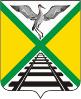 Администрация городского поселения «Забайкальское»муниципального района «Забайкальский район»ПОСТАНОВЛЕНИЕпгт. Забайкальскот «28» января 2021 г.                                                                                   № 15Об утверждении  отчета о результатах деятельности, отчета о финансово-хозяйственной деятельности муниципального  автономного некоммерческого учреждения «Благоустройство» городского поселения «Забайкальское»  и об использовании закрепленного за ним  муниципального имущества за 2020 г.   В соответствии со статьёй 4 Федерального закона от 03 ноября 2006 г. N 174-ФЗ "Об автономных учреждениях",  постановлением Администрации городского поселения «Забайкальское»   от 03 мая 2012 года  №  122, на основании статьи 28 Устава городского поселения «Забайкальское», постановляю:1. Утвердить отчет о результатах деятельности  муниципального   автономного некоммерческого учреждения «Благоустройство» городского поселения «Забайкальское»  и об использовании закрепленного за ним  муниципального имущества за 2020г.    ( Приложение №1).2. Утвердить отчет о финансово-хозяйственной деятельности  муниципального   автономного некоммерческого учреждения «Благоустройство» городского поселения «Забайкальское» за 2020г. (Приложение №2).3.   Разместить утвержденный  и согласованный отчет на официальном сайте в сети Интернет.4. Контроль за исполнением настоящего постановления возложить на заместителя начальника отдела по финансовым, имущественным вопросам и социально – экономическому развитию городского поселения «Забайкальское».Глава городского поселения«Забайкальское»                                                                           О.Г. Ермолин 